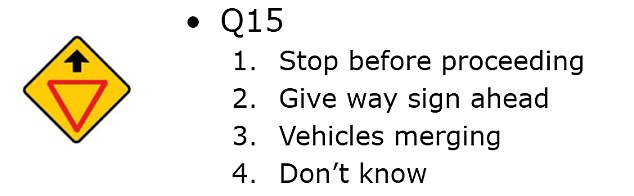 MULTIPLE CHOICE WHICH IS THE CORRECT MEANING FOR EACH ROAD SIGNMULTIPLE CHOICE WHICH IS THE CORRECT MEANING FOR EACH ROAD SIGN1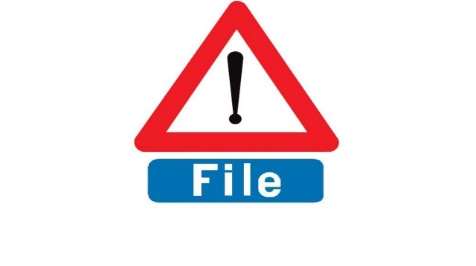 BELGIUM -Single file traffic, Single file lane, Traffic queues likely ahead, Warning dangerous section of road2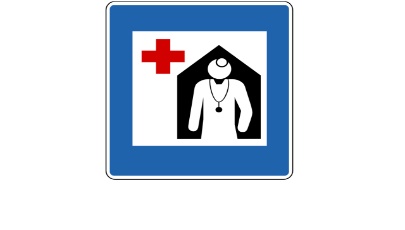 NORWAY-Church, Nunnery, Veterinary or Hospital3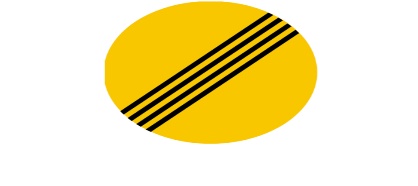 ICELAND- Skid marks ahead, End of all restrictions, No parking before 4, slippery surface4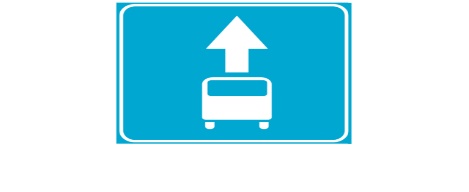 ESTONIA -Bus Lane, Tram Ahead, Cable Car Above, Car Park Elevator5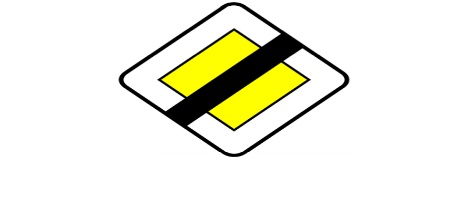 SPAIN – Do not enter yellow box section, No parking in yellow zone, Do not cross tram line, End of priority.6Spain – Stop Before proceeding, Give way sign ahead, Vehicles merging,7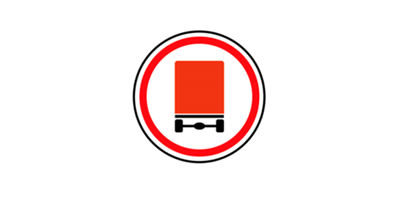 RUSSIA- No lorries allowed, Truck Stop, Vehicles carrying dangerous goods prohibited, Beware of Heavy Goods Vehicles8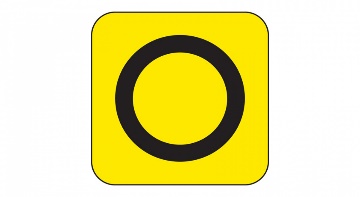 UK-Emergency diversion route, Controlled parking zone, Advanced warning of restrictions.9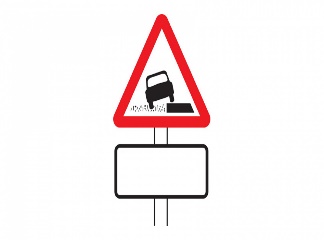 UK –No pavement parking, Uneven road ahead, Soft Verges.10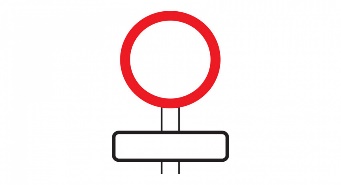 UK – No speed limit for vehicles, Tractors and HGVs only. Only bicycles being pushed